Lekcja         		 20.04.                         			 KLASA V aTemat: Krajobraz lasu strefy umiarkowanej. Podręcznik str. 122 - 126Ćwiczenie 1,2,3  str. 60;     4,5 str. 61Zajęcia zaczynamy od pracy z atlasem.  Należy znaleźć na mapie krajobrazowej świata – zasięg lasów liściastych i mieszanych.Następnie proszę zapoznać się ze scenariuszem lekcji –https://epodreczniki.pl/a/lasy-lisciaste/DWqOXBVPSoraz wykonać zamieszczone w nim Zadania: ćw. 1-6.Podczas nauki proszę zwrócić uwagę na:piętra roślinności w lesie liściastym  str. 125 ( porównać z lasem równikowym)gatunki drzew liściastych ( w tym celu zamieściłam Wam poniżej  plansze  i proszę aby je powtórzyć )W zeszycie:Zasięg występowania lasów liściastych i mieszanych.Roślinność.Zwierzęta. 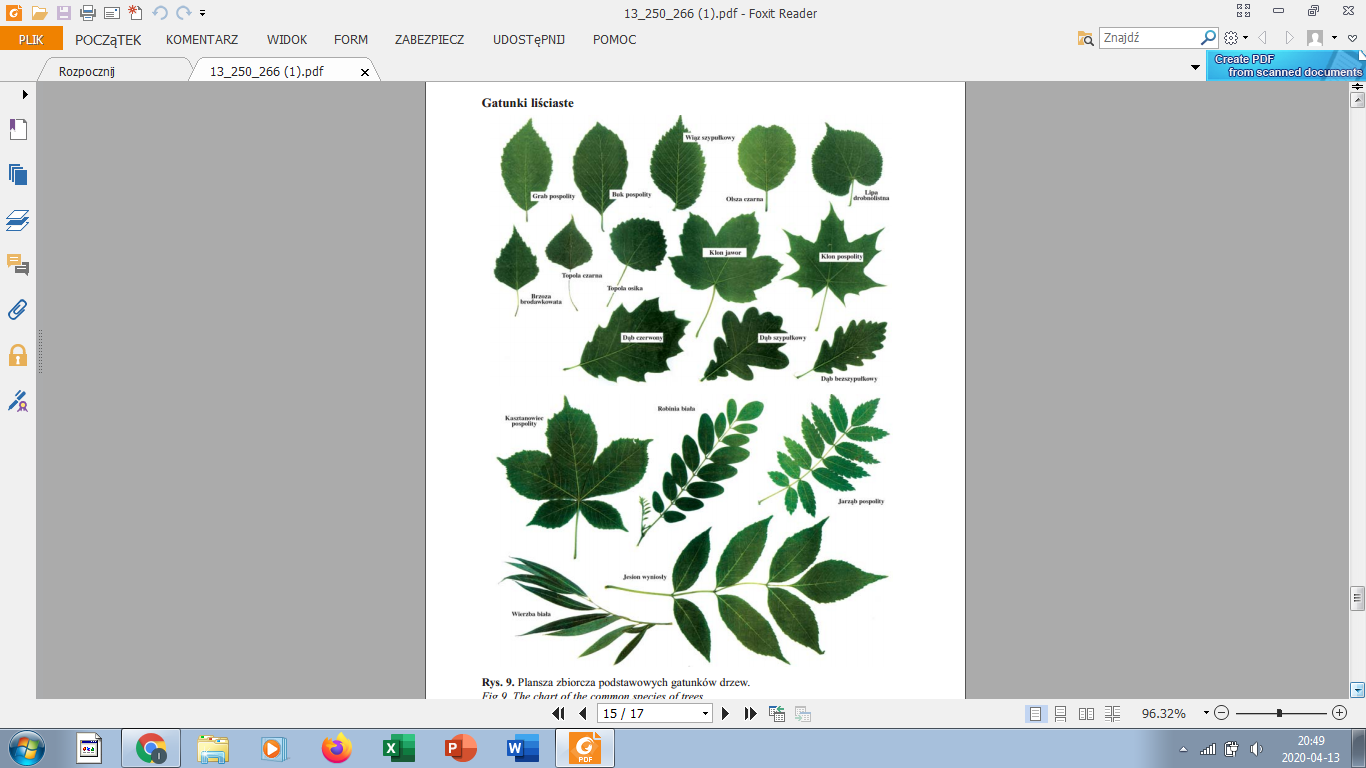 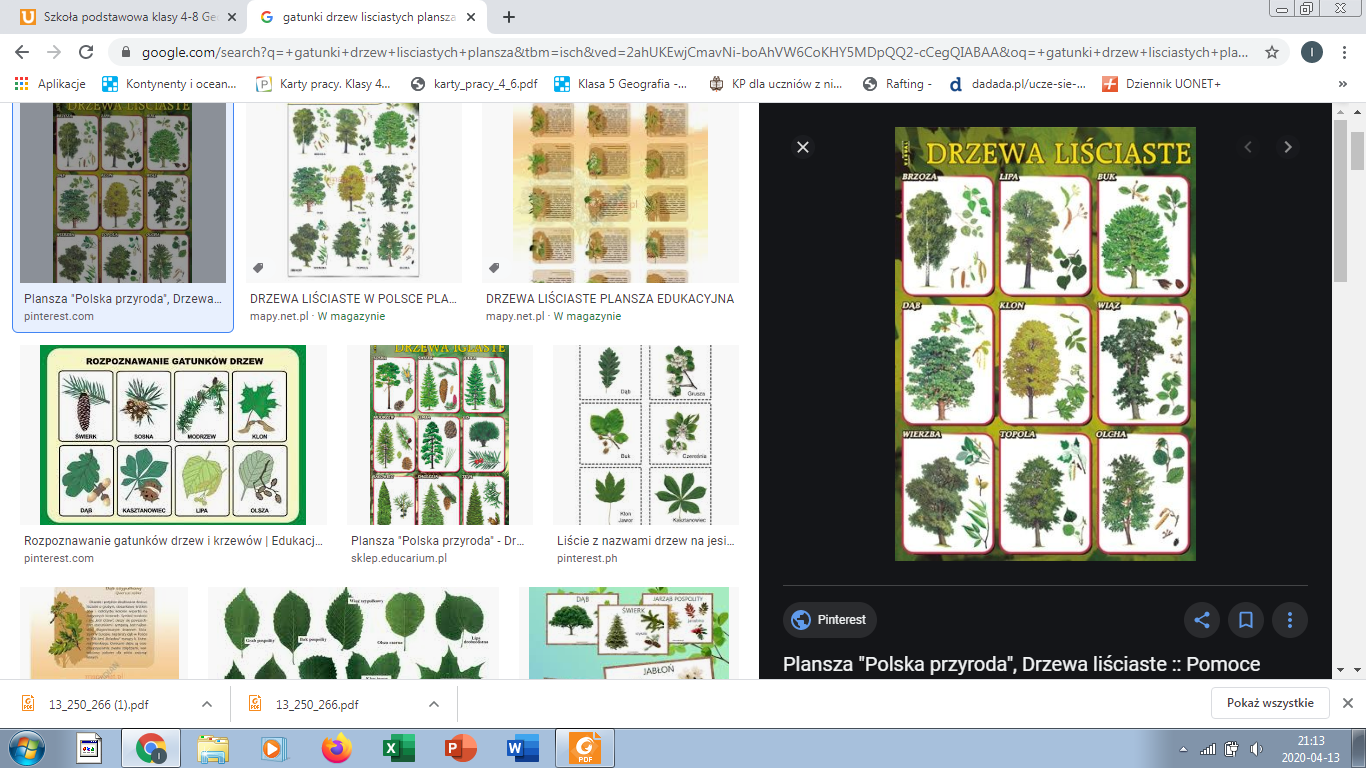 